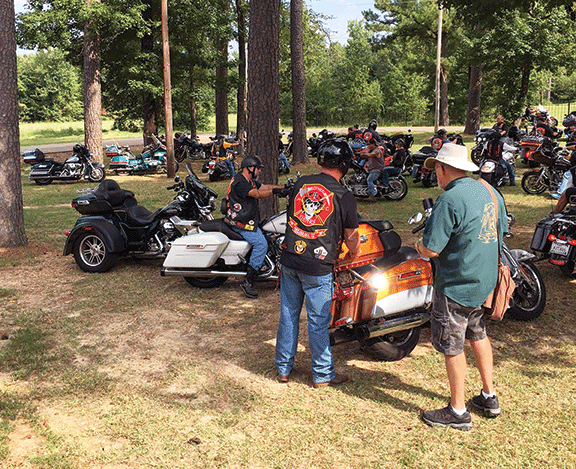 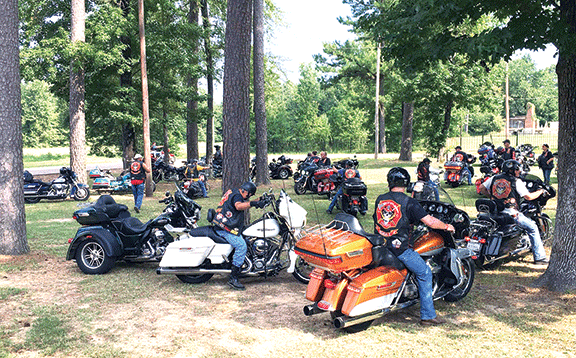 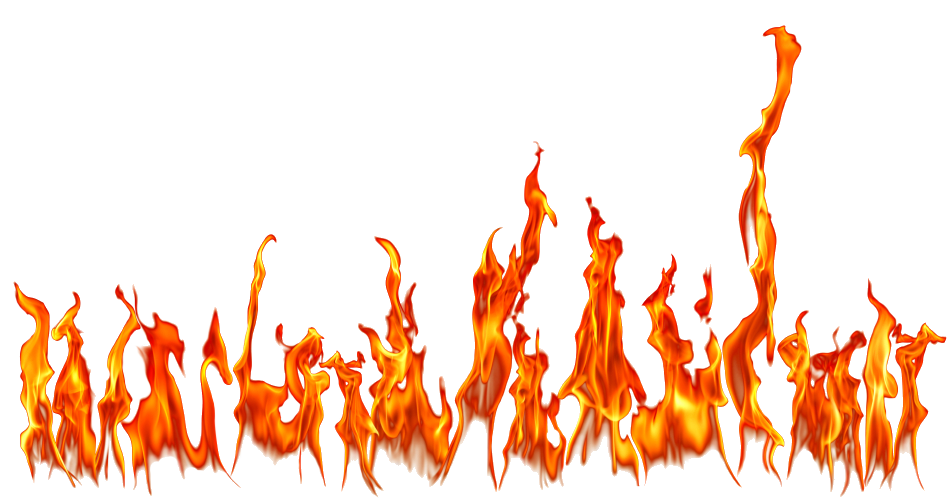 BROTHER’S KEEPERS 34PRESENTSRumble in the ParkDice Roll 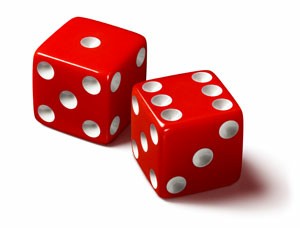 August 20th,2022The 6th Annual fundraising event benefiting the kids of Sevier County. Hosted by the DeQueen Chapter of the Brother’s Keepers Motorcycle Club. Come out and help us help the kids of Sevier County. If you don’t ride a motorcycle that’s okay automobiles are welcomed. Come out to the DeQueen Herman Dierks City Park Pavilion and join the fun.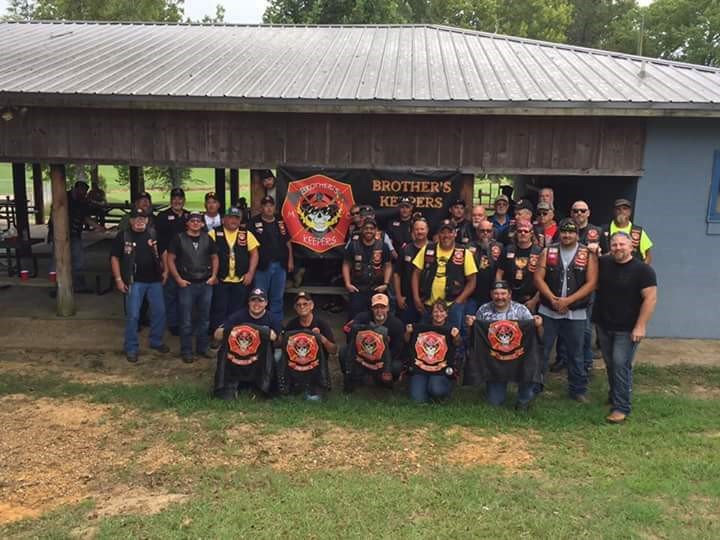 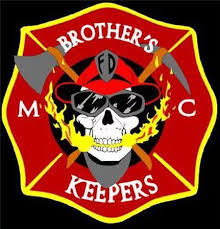 	Live AuctionDeQueen Herman Dierks communityBuildingFun For AllRegister – 8:00am till 9:00am$20.00 a personIncludes dice run sheetBrother’s Keeper	#34	Jerry Ligon - President870-784-6283Tim Litchford – VP870-584-8835August 21st 20218:00am - ?